Додаток 1 до Положення про Бюджет участі Слобожанської селищної територіальноїгромадиФОРМА ПРОЄКТУреалізація якого планується за рахунок коштів Бюджету участі Слобожанської селищної територіальної громади у 2022 роціДата надходження до Координаційної ради  _________________________________________________(заповнюється головою, секретарем або одним з уповноважених членів Робочої групи) Включено до реєстру поданих проєктів за № _________________________________________  (заповнюється головою, секретарем або одним з уповноважених членів Робочої групи) ПІБ та підпис особи що реєструє: _________________________________________ (заповнюється головою, секретарем або одним з уповноважених членів)1. Назва проекту: «Степнянці - обирають здоров’я»!2. Напрямки проєкту (необхідне поставити знак «х»): 3. Місце реалізації проекту: село Степове, вулиця Миру, №14.4. Мета проекту: Створення комфортних умов праці для медичного персоналу  та якісних послуг для всіх мешканців села. Придбання лабораторного обладнання дозволить не витрачати дорогоцінний час на відвідування лабораторій в місті та очікування результатів, а натомість негайно прийняти рішення та розпочати лікування.5. Опис проекту: У степнянській амбулаторії обслуговуються майже 1500 мешканців різного віку. Було б добре, якби придбати сучасне лабораторне обладнання, яке дозволить не витрачати час на поїздки для відвідування лабораторій в місто, а негайно прийняти рішення лікарем  та розпочати лікування.Гематологічний аналізатор - призначений для проведення кількісних досліджень клітин крові, аналізатор сечі - покаже не тільки розвиток цукрового діабету,  але ще й дозволить виявити порушення в роботі нирок та інших органів сечостатевої системи, високі показники лейкоцитів у сечі покажуть розвиток запальних процесів, електрокардіограф -  з його допомогою сімейний лікар легко визначить, на скільки правильно працює серце пацієнта. З цим обладнанням  можна робити швидке та точне обстеження. Зараз на первинній ланці вводиться електронна система документообігу, тому виникла необхідність у придбанні оргтехніки: ноутбука та принтера. Це надасть можливість медперсоналу декларувати та обслуговувати літніх людей вдома.6. Обґрунтування бенефіціарів проекту: Мешканці села Степове  (збереження гарного здоров'я та підтримка повсякденної активності протягом тривалого часу) 7. Інформація щодо очікуваних результатів в разі реалізації проєкту: Завдяки реалізації проекту для пацієнтів та працівників покращаться умови перебування в лікувальному закладі та з'явиться можливість отримувати якісні медичні послуги, тощо.8. Бюджет (кошторис) проєкту 9. Список з підписами: для малих проєктів – не менше 30 підписів; для великих проєктів - не менше 50 підписів; для населених пунктів чисельністю менше 1 тис. осіб – не  менше 
20 підписів (крім автора проєкту), які підтримують даний проєкт, віком від 16 років, які зареєстровані на території Слобожанської селищної територіальної громади, додається. Оригінал списку необхідно надати у паперовій формі відповідальному підрозділу за адресою: смт Слобожанське, вул. В. Сухомлинського, буд. 56 Б, кім. 301.  10. Контактні дані автора проєкту, які будуть загальнодоступні, у тому числі для авторів інших проєктів, жителів громади, представників ЗМІ, з метою обміну думками, інформацією, можливих узгоджень тощо (необхідне підкреслити): a) висловлюю свою згоду на використання моєї електронної адреси  bolbas.nina@gmail.com для вищезазначених цілей. Підпис особи, що дає згоду на використання своєї електронної адреси ___________________ б) не висловлюю згоди на використання моєї електронної адреси для зазначених вище цілей. Примітка: Контактні дані автора проєкту (тільки для Слобожанської селищної територіальної громади) зазначаються на зворотній сторінці бланку-заявки, яка є недоступною для громадськості. 11. Інші додатки (якщо необхідно): a) фотографії, які стосуються продукту проєкту (візуалізація до і після проєкту); б) мапа з зазначеним місцем реалізації проєкту; в) інші матеріали, суттєві для заявника проєкту (креслення, схеми тощо).   Інфраструктура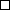    Освіта    Культура, молодь і спорт «Х» Соціальний захист та охорона здоров’я    ІТ, безпека та громадський порядок№ п/пНайменування товарів, робіт (послуг)Ціна за одиницю, грн.Одиниць, шт.Вартість, грн.1Автоматичний ГЕМАТОЛОГІЧНИЙ АНАЛИЗАТОР RT- 760017200011720002Аналізатор сечі Urine Strip Analyser 500 (Dialab GmbH, Австрія)39 0001390003Електрокардіограф Heaco 300G, 3-канальний, апарат ЕКГ медичний портативний (кардіограф)17 5001175004Папір до ЕКГ1910019005ТЕСТ СМУЖКИ для аналізаторів 200510006Ноутбук Acer Aspire 3 A315-57G-31C9150001150007МФУ кольоровий Epson L3151110001110008ТЕЛЕВІЗОР Samsung Самсунг 32 дюйма SMART TV FULL HD Wi-Fi з підставкою T2 телевізор 32 дюйма смарт тв андроїд110001110009Офісний диван1000011000010Конвектор електричний Xiaomi Mi  Space Heater S200071400011Мікрохвильова піч20001200012Інформаційний настінний стенд8001800Комплект дитячої мебели Tega Multifun 1+2 Multicolor 2 стульчика200012000Комод пеленальний20001200013Інформаційний настінний стенд (перекидний)8001800Разом300000